ПРЕСС-РЕЛИЗк этапу чемпионату России по баскетболу 3х39 марта 2020 года в Казани в Баскет-холле (ул.Спартаковская, д.1; малый зал) состоится 8 этап чемпионата России по баскетболу 3х3. В соревнованиях примут участие 12 мужских и 6 женских команд. Помимо прочих в столице Татарстана выступят неоднократные призеры международных турниров – команда «Гагарин» (Химки), базовый коллектив нашей Олимпийской сборной России.Казань на домашнем турнире представят 3 команды. Честь Казани будут защищать мужские коллективы «Банкиры» и «Хелитаб», в женском турнире выступит команда «Тулпар». Соревнования в Казани станут заключительными перед решающим финальным этапом чемпионата страны, который состоится 20-21 марта в Хабаровске.Начало группового этапа соревнований в 10:00, плей-офф стартует в 16:00. Вход на соревнования свободный.В 2017 году баскетбол 3х3 был включен в официальную программу летних Олимпийских Игр. Первые соревнования в этом виде спорта на Олимпиадах пройдут в 2020 году в Токио.  Контакное лицо: Анвар Садыков, тел.: +7 (917) 397-11-01.МИНИСТЕРСТВО СПОРТА РЕСПУБЛИКИ ТАТАРСТАНМИНИСТЕРСТВО СПОРТА РЕСПУБЛИКИ ТАТАРСТАН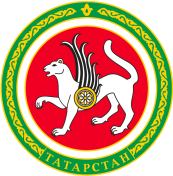 ТАТАРСТАН РЕСПУБЛИКАСЫ СПОРТ МИНИСТРЛЫГЫТАТАРСТАН РЕСПУБЛИКАСЫ СПОРТ МИНИСТРЛЫГЫул.Петербургская, д.12, г.Казань, 420107ул.Петербургская, д.12, г.Казань, 420107Петербургская урамы, 12 нче йорт, Казан шәһәре, 420107Петербургская урамы, 12 нче йорт, Казан шәһәре, 420107Тел.: (843) 222-81-01, факс: (843) 222-81-79. E-mail: mdmst@tatar.ru, http://minsport.tatarstan.ruТел.: (843) 222-81-01, факс: (843) 222-81-79. E-mail: mdmst@tatar.ru, http://minsport.tatarstan.ruТел.: (843) 222-81-01, факс: (843) 222-81-79. E-mail: mdmst@tatar.ru, http://minsport.tatarstan.ruТел.: (843) 222-81-01, факс: (843) 222-81-79. E-mail: mdmst@tatar.ru, http://minsport.tatarstan.ruТел.: (843) 222-81-01, факс: (843) 222-81-79. E-mail: mdmst@tatar.ru, http://minsport.tatarstan.ruТел.: (843) 222-81-01, факс: (843) 222-81-79. E-mail: mdmst@tatar.ru, http://minsport.tatarstan.ru